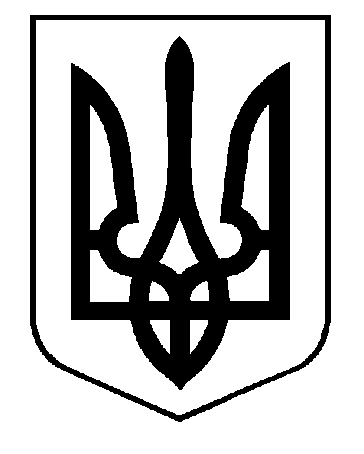 УКРАЇНАВИКОНАВЧИЙ КОМІТЕТСАФ’ЯНІВСЬКОЇ СІЛЬСЬКОЇ РАДИ ІЗМАЇЛЬСЬКОГО РАЙОНУ ОДЕСЬКОЇ ОБЛАСТІРІШЕННЯ19 вересня 2022 року									№  189Про призначення ХХХХХХХХ,ХХХХХХ р. н., опікуном над ХХХХХ, ХХХХХ р. н.Відповідно до ст. 34 Закону України «Про місцеве самоврядування в Україні»,ст.  243, 244, 246 Сімейного кодексу України, ст. 61-63 Цивільного кодексу України, ст.6 Закону України “Про забезпечення організаційно-правових умов соціального захисту дітей-сиріт та дітей, позбавлених батьківського піклування“, постанови Кабінету Міністрів України № 866 від 24.09.2008 р. “Питання діяльності органів опіки та піклування, пов’язаної із захистом прав дитини“, розглянувши заяву ХХХХХХХ про призначення його опікуном над малолітньою племінницею ХХХХХХ, ХХХХХ р. н., яка залишилась без батьківського піклування, та надані документи, враховуючи інтереси та бажання дитини, виконавчий комітет Саф’янівської сільської ради Ізмаїльського району Одеської областіВИРІШИВ:Призначити ХХХХХХ, ХХХХХ р. н.,опікуном над малолітньою ХХХХ, ХХХХ р. н.Покласти на ХХХХХ персональну відповідальність за життя та здоров’я ХХХХХХХ, ХХХХХХ р. н.Контроль за виконанням даного рішення покласти на заступника Саф’янівського сільського голови Ізмаїльського району Одеської області Чепоя І. Г.Саф’янівський сільський голова                                                               Наталія ТОДОРОВА